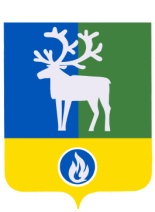 СЕЛЬСКОЕ ПОСЕЛЕНИЕ ВЕРХНЕКАЗЫМСКИЙБЕЛОЯРСКИЙ РАЙОНХАНТЫ-МАНСИЙСКИЙ АВТОНОМНЫЙ ОКРУГ – ЮГРА  АДМИНИСТРАЦИЯ СЕЛЬСКОГО ПОСЕЛЕНИЯ ПОСТАНОВЛЕНИЕот 24 декабря 2014 года                                                                                                        № 169         Об утверждении отчета об исполнении бюджета сельского поселения Верхнеказымский за 9 месяцев 2014 года	В соответствии со статьёй 264.2 Бюджетного кодекса Российской Федерации, статьёй 7 Положения об отдельных вопросах организации и осуществления бюджетного процесса в сельском поселении Верхнеказымский, утвержденного решением Совета депутатов сельского поселения Верхнеказымский от 20 ноября 2008 года № 6 «Об утверждении Положения об отдельных вопросах организации и осуществления бюджетного процесса в сельском поселении Верхнеказымский» п о с т а н о в л я ю:	1. Утвердить прилагаемый отчет об исполнении бюджета сельского поселения Верхнеказымский за 9 месяцев 2014 года. 	2. Направить указанный в пункте 1 настоящего постановления отчет об исполнении бюджета сельского поселения Верхнеказымский за 9 месяцев 2014 года в Совет депутатов сельского поселения Верхнеказымский, контрольно-счетную палату Белоярского района. 3. Опубликовать настоящее постановление в газете «Белоярские вести».	4. Настоящее постановление вступает в силу после его официального опубликования.Глава сельского поселения                                          	  		         Г.Н.БандысикУТВЕРЖДЕНпостановлением администрациисельского поселения Верхнеказымскийот 24 декабря 2014 года № 169 О Т Ч Е Тоб исполнении бюджета сельского поселения Верхнеказымскийза 9 месяцев 2014 годаД О Х О Д Ыбюджета сельского поселения Верхнеказымский______________Наименование показателяКод доходаИсполнено (рублей)123НАЛОГОВЫЕ И НЕНАЛОГОВЫЕ ДОХОДЫ000 1 00 00000 00 0000 0009 196 178,42НАЛОГИ НА ПРИБЫЛЬ, ДОХОДЫ000 1 01 00000 00 0000 0007 746 572,46Налог на доходы физических лиц с доходов, источником которых является налоговый агент, за исключением доходов, в отношении которых исчисление и уплата налога осуществляется в соответствии со статьями 227, 227.1 и 228 Налогового кодекса Российской Федерации000 1 01 02010 01 0000 1107 723 884,40Налог на доходы физических лиц с доходов, полученных от осуществления деятельности физическими лицами, зарегистрированными в качестве индивидуальных предпринимателей, нотариусов, занимающихся частной практикой, адвокатов, учредивших адвокатские кабинеты и других лиц, занимающихся частной практикой в соответствии со статьей 227 Налогового кодекса Российской Федерации000 1 01 02020 01 0000 110-6 350,40Налог на доходы физических лиц с доходов, полученных физическими лицами в соответствии со статьей 228 Налогового кодекса Российской Федерации000 1 01 02030 01 0000 11029 038,46НАЛОГИ НА ИМУЩЕСТВО000 1 06 00000 00 0000 000338 642,59Налог на имущество физических лиц, взимаемый по ставкам, применяемым к объектам налогообложения, расположенным в границах поселений000 1 06 01030 10 0000 11073 050,42Земельный налог, взимаемый по ставкам, установленным в соответствии с подпунктом 1 пункта 1 статьи 394 Налогового кодекса Российской Федерации и применяемым к объектам налогообложения, расположенным в границах поселений000 1 06 06013 10 0000 110-18 684,70Земельный налог, взимаемый по ставкам, установленным в соответствии с подпунктом 2 пункта 1 статьи 394 Налогового кодекса Российской Федерации и применяемым к объектам налогообложения, расположенным в границах поселений000 1 06 06023 10 0000 110284 276,87ГОСУДАРСТВЕННАЯ ПОШЛИНА, СБОРЫ000 1 08 00000 00 0000 00099 060,00Государственная пошлина за совершение нотариальных действий должностными лицами органов местного самоуправления, уполномоченными в соответствии с законодательными актами РФ на совершение нотариальных действий000 1 08 04020 01 0000 11099 060,00ДОХОДЫ ОТ ИСПОЛЬЗОВАНИЯ ИМУЩЕСТВА, НАХОДЯЩЕГОСЯ В ГОСУДАРСТВЕННОЙ И МУНИЦИПАЛЬНОЙ СОБСТВЕННОСТИ000 1 11 00000 00 0000 000896 990,07Доходы, получаемые в виде арендной платы за земельные участки, государственная собственность на которые не разграничена и которые расположены в границах поселений, а также средства от продажи права на заключение договоров аренды указанных земельных участков000 1 11 05013 10 0000 120453 820,52Доходы от сдачи в аренду имущества, составляющего казну поселения (за исключением земельных участков)000 1 11 05075 10 0000 120389 138,25Прочие поступления от использования имущества, находящегося в собственности поселений (за исключением имущества муниципальных бюджетных и автономных учреждений, а также имущества муниципальных унитарных предприятий, в том числе казенных)000 1 11 09045 10 0000 12054 031,30ДОХОДЫ ОТ ОКАЗАНИЯ  ПЛАТНЫХ УСЛУГ (РАБОТ) И КОМПЕНСАЦИИ ЗАТРАТ  ГОСУДАРСТВА000 1 13 00000 00 0000 00061 950,00Доходы от оказания услуг учреждениями, находящимися в ведении органов местного самоуправления поселений000 1 13 01995 10 0000 13061 950,00ДОХОДЫ ОТ ПРОДАЖИ МАТЕРИАЛЬНЫХ И НЕМАТЕРИАЛЬНЫХ АКТИВОВ000 1 14 00000 00 0000 00043 288,25Доходы от продажи земельных участков, государственная собственность на которые не разграничена и которые расположены в границах поселений000 1 14 06013 10 0000 43043 288,25ШТРАФЫ, САНКЦИИ, ВОЗМЕЩЕНИЕ УЩЕРБА000 1 16 00000 00 0000 0003 000,00Прочие поступления от денежных взысканий (штрафов) и иных сумм в возмещение ущерба, зачисляемые в бюджеты поселений 000 1 16 90050 10 0000 1403 000,00ПРОЧИЕ НЕНАЛОГОВЫЕ ДОХОДЫ000 1 17 00000 00 0000 0006 675,05Прочие неналоговые доходы бюджетов поселений000 1 17 05050 10 0000 1806 675,05БЕЗВОЗМЕЗДНЫЕ ПОСТУПЛЕНИЯ000 2 00 00000 00 0000 0007 625 765,39Дотации бюджетам поселений на выравнивание бюджетной обеспеченности000 2 02 01001 10 0000 1516 763 415,39Субвенции бюджетам поселений на государственную регистрацию актов гражданского состояния000 2 02 03003 10 0000 15141 850,00Субвенции бюджетам поселений на осуществление первичного воинского учета на территориях, где отсутствуют военные комиссариаты000 2 02 03015 10 0000 151292 500,00Межбюджетные трансферты, передаваемые бюджетам поселений из бюджетов муниципальных районов на осуществление части полномочий по решению вопросов местного значения в соответствии с заключительными соглашениями000 2 02 04014 10 0000 151528 000,00Всего доходы:000 0 00 00000 00 0000 00016 821 943,81Р А С Х О Д Ыбюджета  сельского поселения ВерхнеказымскийР А С Х О Д Ыбюджета  сельского поселения ВерхнеказымскийР А С Х О Д Ыбюджета  сельского поселения ВерхнеказымскийНаименование показателяКод расходаИсполнено (рублей)123ОБЩЕГОСУДАРСТВЕННЫЕ ВОПРОСЫ650 0100 0000000 000 0008 189 542,93Функционирование высшего должностного лица субъекта Российской Федерации и муниципального образования650 0102 0000000 000 0001 505 914,15Функционирование законодательных (представительных) органов государственной власти и представительных органов муниципальных образований650 0103 0000000 000 00010 000,00Функционирование Правительства Российской Федерации, высших исполнительных органов государственной власти субъектов Российской Федерации, местных администраций650 0104 0000000 000 0005 104 971 ,27Другие общегосударственные вопросы650 0113 0000000 000 0001 568 657,51НАЦИОНАЛЬНАЯ ОБОРОНА650 0200 0000000 000 000237 306,72Мобилизационная и вневойсковая подготовка650 0203 0000000 000 000237 306,72НАЦИОНАЛЬНАЯ БЕЗОПАСНОСТЬ И ПРАВООХРАНИТЕЛЬНАЯ ДЕЯТЕЛЬНОСТЬ650 0300 0000000 000 00084 662,00Органы юстиции650 0304 0000000 000 00027 342,00Защита населения и территории от чрезвычайных ситуаций природного и техногенного характера, гражданская оборона650 0309 0000000 000 0007 790,00Другие вопросы в области национальной безопасности правоохранительной деятельности650 0314 0000000 000 00049 530,00НАЦИОНАЛЬНАЯ ЭКОНОМИКА650 0400 0000000 000 000347 088,59Связь и информатика650 0410 0000000 000 000157 088,59Другие вопросы в области национальной экономики650 0412 0000000 000 000190 000,00ЖИЛИЩНО-КОММУНАЛЬНОЕ  ХОЗЯЙСТВО650 0500 0000000 000 0003 561 620,72Коммунальное хозяйство650 0502 0000000 000 000383 493,68Благоустройство650 0503 0000000 000 0003 178 127,04КУЛЬТУРА, КИНЕМАТОГРАФИЯ650 0800 0000000 000 0005 281 161,99Культура650 0801 0000000 000 0005 281 161,99ФИЗИЧЕСКАЯ КУЛЬТУРА И СПОРТ650 1100 0000000 000 00040 000,00Другие вопросы в области физической культуры и спорта650 1105 0000000 000 00040 000,00МЕЖБЮДЖЕТНЫЕ ТРАНСФЕРТЫ ОБЩЕГО ХАРАКТЕРА БЮДЖЕТАМ СУБЪЕКТОВ РОССИЙСКОЙ ФЕДЕРАЦИИ И МУНИЦИПАЛЬНЫХ ОБРАЗОВАНИЙ650 1400 0000000 000 000150 000,00Прочие межбюджетные трансферты  общего характера650 1403 0000000 000 000150 000,00ВСЕГО650 0000 0000000 000 00017 891 382,95Результат исполнения бюджетаПрофицит (+) / Дефицит (-)-1 069 439,14ИСТОЧНИКИ ФИНАНСИРОВАНИЯ ДЕФИЦИТА БЮДЖЕТА1 069 439,14Изменение остатков средств на счетах по учету  средств бюджета000 0105 0000000 000 0001 069 439,14